Ассамблеи государств-членов ВОИСПятьдесят седьмая серия заседанийЖенева, 2 – 11 октября 2017 г.СПИСОК ДОКУМЕНТОВподготовлен Секретариатом[Конец документа]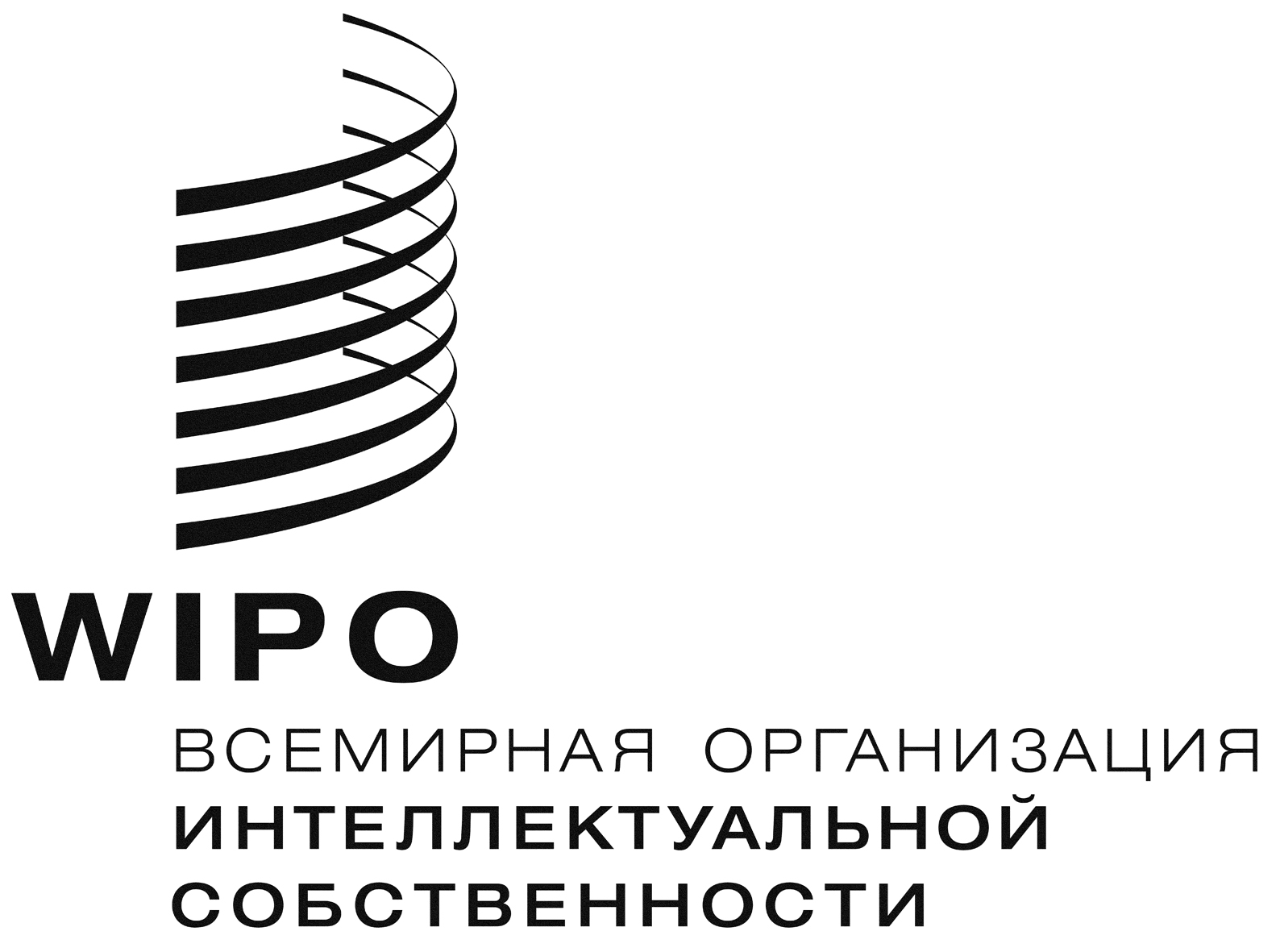 RA/57/INF/2A/57/INF/2A/57/INF/2оригинал: английскийоригинал: английскийоригинал: английскийдата: 14 декабря 2017 г. дата: 14 декабря 2017 г. дата: 14 декабря 2017 г. Условное обозначение и № серии документаЯзыки 
документа Название документаA/57/INF/1 Rev.А,Ар,И,К,Р,ФОбщая информацияA/57/INF/2А,Ар,И,К,Р,ФСписок документовA/57/INF/3А,Ар,И,К,Р,ФДолжностные лицаA/57/INF/4А,ФСписок участниковA/57/1А,Ар,И,К,Р,ФСводная и аннотированная повестки дняA/57/2А,Ар,И,К,Р,ФДопуск наблюдателейA/57/3А,Ар,И,К,Р,ФСостав Координационного комитета ВОИС и Исполнительных комитетов Парижского и Бернского союзовA/57/4А,Ар,И,К,Р,ФОтчет Внешнего аудитораA/57/5А,АР,И,К,Р,ФПеречень решений, принятых Комитетом по программе и бюджетуA/57/6А,Ар,И,К,Р,ФПредлагаемые Программа и бюджет на двухлетний период 2018-2019 гг.A/57/7А,Ар,И,К,Р,ФОткрытие новых внешних бюро ВОИС в двухлетнем периоде 2016-2017 гг.A/57/8А,Ар,И,К,Р,ФОткрытие новых внешних бюро ВОИС в двухлетнем периоде 2018-2019 гг.A/57/9А,Ар,И,К,Р,ФГенеральный план капитальных расходов на 2018-2027 гг.A/57/10А,Ар,И,К,Р,ФПостановляющие пункты, предложенные делегацией Соединенных Штатов Америки для включения в решения по отчету о работе Комитета по программе и бюджету А/57/11А,Ар,И,К,Р,ФКраткий отчетА/57/12А,Ар,И,К,Р,ФОбщий отчет*****WO/GA/49/1А,Ар,И,К,Р,ФСостав Комитета по программе и бюджетуWO/GA/49/2А,Ар,И,К,Р,ФОтчет Независимого консультативного комитета ВОИС по надзору (НККН)WO/GA/49/3А,Ар,И,К,Р,ФГодовой отчет директора Отдела внутреннего надзора (ОВН)WO/GA/49/4А,Ар,И,К,Р,ФНазначение Внешнего аудитораWO/GA/49/5А,Ар,И,К,Р,ФОтчет о работе Постоянного комитета по авторскому праву и смежным правам (ПКАП)WO/GA/49/6А,Ар,И,К,Р,ФОтчет о работе Постоянного комитета по патентному праву (ПКПП)WO/GA/49/7А,Ар,И,К,Р,ФОтчет о работе Постоянного комитета по законодательству в области товарных знаков, промышленных образцов и географических указаний (ПКТЗ)WO/GA/49/8А,Ар,И,К,Р,ФВопросы, касающиеся созыва дипломатической конференции для принятия Договора о законах по образцам (ДЗО)WO/GA/49/9А,Ар,И,К,Р,ФОтчет о работе Комитета по развитию и интеллектуальной собственности (КРИС) и обзор выполнения рекомендаций Повестки дня в области развитияWO/GA/49/10А,Ар,И,К,Р,ФРешение по вопросам, касающимся Комитета по развитию и интеллектуальной собственности (КРИС)WO/GA/49/11А,Ар,И,К,Р,ФОтчет о работе Межправительственного комитета по интеллектуальной собственности, генетическим ресурсам, традиционным знаниям и фольклору (МКГР)WO/GA/49/12А,Ар,И,К,Р,ФОтчет Комитета по стандартам ВОИС (КСВ)WO/GA/49/13А,Ар,И,К,Р,ФОтчет о работе Консультативного комитета по защите прав (ККЗП)WO/GA/49/14А,Ар,И,К,Р,ФЦентр ВОИС по арбитражу и посредничеству, включая доменные именаWO/GA/49/15А,Ар,И,К,Р,ФСотрудничество в рамках согласованных заявлений Дипломатической конференции по принятию договора о патентном праве (PLT)WO/GA/49/16А,Ар,И,К,Р,ФВклад различных органов ВОИС в выполнение соответствующих рекомендаций Повестки дня в области развитияWO/GA/49/17А,Ар,И,К,Р,ФПредлагаемая программа работы МКГР на двухлетний период 2018-2019 гг.WO/GA/49/18А,Ар,И,К,Р,ФПредложение ЕС в отношении мандата МКГР на 2018-2019 гг.WO/GA/49/18 Add.А,Ар,И,К,Р,ФПредложение ЕС в отношении мандата МКГР на 2018-2019 гг.WO/GA/49/19 А,Ар,И,К,Р,ФПредложение Соединенных Штатов и Японии относительно мандата и программы работы МКГР ВОИС на двухлетний период 2018-2019 гг.WO/GA/49/20А,Ар,И,К,Р,ФПредложение Азиатско-Тихоокеанской группы в отношении состава Комитета по программе и бюджетуWO/GA/49/20 Corr.А,Ар,И,К,Р,ФПредложение Азиатско-Тихоокеанской группы в отношении состава Комитета по программе и бюджетуWO/GA/49/21А,Ар,И,К,Р,ФОтчет*****PCT/A/49/1А,Ар,И,К,Р,ФОтчет о работе Рабочей группы по РСТPCT/A/49/2А,Ар,И,К,Р,ФПродление назначения международных поисковых органов и органов международной предварительной экспертизы в рамках PCTPCT/A/49/2 Corr.А,Ар,И,К,Р,ФПродление назначения международных поисковых органов и органов международной предварительной экспертизы в рамках PCTPCT/A/49/3А,Ар,И,К,Р,ФНазначение Ведомства интеллектуальной собственности Филиппин в качестве международного поискового органа и органа международной предварительной экспертизы в рамках РСТPCT/A/49/4А,Ар,И,К,Р,ФПредлагаемые поправки к инструкции к PCTРСТ/А/49/5А,Ар,И,К,Р,ФОтчет*****MM/A/51/1А,Ар,И,К,Р,ФБаза данных товаров и услуг Мадридской системы:  отчетММ/А/51/2А,Ар,И,К,Р,ФОтчет*****LI/A/34/1А,Ар,И,К,Р,ФПредлагаемая Общая инструкция к Лиссабонскому соглашению и Женевскому акту Лиссабонского соглашенияLI/A/34/2А,Ар,И,К,Р,ФПредлагаемый Перечень пошлин и сборов в соответствии с Общей инструкцией к Лиссабонскому соглашению и Женевскому акту Лиссабонского соглашенияLI/A/34/3А,Ар,И,К,Р,ФФинансовые вопросы, касающиеся Лиссабонского союзаLI/A/34/4А,Ар,И,К,Р,ФОтчет*****STLT/A/10/1А,Ар,И,К,Р,ФСодействие выполнению положений Сингапурского договора о законах по товарным знакам (STLT)STLT/A/10/2А,Ар,И,К,Р,ФОтчет*****MVT/A/2/1 Rev.А,Ар,И,К,Р,ФИнформация о статусе Марракешского договораMVT/A/2/2А,Ар,И,К,Р,ФОтчет*****WO/CC/74/1А,Ар,И,К,Р,ФОдобрение соглашенийWO/CC/74/1 Add.А,И,К,Р,ФОдобрение соглашенийWO/CC/74/1 Add. Rev.АрОдобрение соглашенийWO/CC/74/1 Add.2А,Ар,И,К,Р,ФОдобрение соглашенийWO/CC/74/2А,Ар,И,К,Р,ФГодовой отчет о людских ресурсахWO/CC/74/2 Corr.А,Ар,И,К,Р,ФГодовой отчет о людских ресурсахWO/CC/74/3А,Ар,И,К,Р,ФГодовой отчет Бюро по вопросам этикиWO/CC/74/4А,Ар,И,К,Р,ФПоправки к положениям и правилам о персоналеWO/CC/74/4 Add.А,Ар,И,К,Р,ФПоправки к положениям и правилам о персоналеWO/CC/74/5А,Ар,И,К,Р,ФСтратегия в области людских ресурсов на 2017-2021 гг.WO/CC/74/6А,Ар,И,К,Р,ФВозраст выхода на пенсию сотрудников Всемирной организации интеллектуальной собственности (ВОИС)WO/CC/74/7А,Ар,И,К,Р,ФПоправки к положениям о персонале, предложенные Независимым консультативным комитетом по надзору (НККН)WO/CC/74/7 Corr. А,Ар,И,К,Р,ФПоправки к положениям о персонале, предложенные Независимым консультативным комитетом по надзору (НККН)WO/CC/74/8А,Ар,И,К,Р,ФОтчет*****В/А/46/1А,Ар,И,К,Р,ФОтчет*****В/ЕС/63/1А,Ар,И,К,Р,ФОтчет*****ВР/А/34/1А,Ар,И,К,Р,ФОтчет*****Н/А/37/1А,Ар,И,К,Р,ФОтчет*****IPC/A/38/1А,Ар,И,К,Р,ФОтчет*****LO/A/37/1А,Ар,И,К,Р,ФОтчет*****N/A/37/1А,Ар,И,К,Р,ФОтчет*****P/A/52/1А,Ар,И,К,Р,ФОтчет*****P/EC/57/1А,Ар,И,К,Р,ФОтчет*****PLT/A/16/1А,Ар,И,К,Р,ФОтчет*****V/A/30/1А,Ар,И,К,Р,ФОтчет*****WCT/A/17/1А,Ар,И,К,Р,ФОтчет*****WO/CF/38/1А,Ар,И,К,Р,ФОтчет*****WPPT/A/17/1А,Ар,И,К,Р,ФОтчет*****